Czarne spodnie z przetarciami - must have sezonu!Szukasz klasycznych ubrań? Lubisz postawić na dobry styl i wygodę? Czarne spodnie z przetarciami to must have każdego sezonu! Sprawdź jakie stylizacje można z nimi stworzyć!Czarne spodnie z przetarciami - must have sezonu!Klasyczne stylizacje chyba nigdy nie wyjdą z mody! Połączenie czerni i bieli to coś co z pewnością wykorzystuje wiele stylistek! W garderobie damskiej warto postawić na uniwersalne ubrania, które sprawdzą się na wiele okazji! Czarne spodnie z przetarciami to coś o czym nie możesz zapomnieć!Dlaczego warto wybrać czarne spodnie z przetarciami?W damskiej garderobie powinny znaleźć się czarne spodnie z przetarciami. Zastanawiasz się dlaczego? T o przede wszystkim modne i stylowej rozwiązanie. Jednak na tym się nie kończy! Spodnie z dziurami są niezwykle wygodne w noszeniu, wykonane z elastycznego materiału, który doskonale dopasowuje się do sylwetki. Efektowne przetarcia na przedniej stronie, z tyłu na kieszonkach oraz pod pośladkiem dodają bardzo młodzieżowego looku. Stworzysz z nim masę ciekawych stylizacji!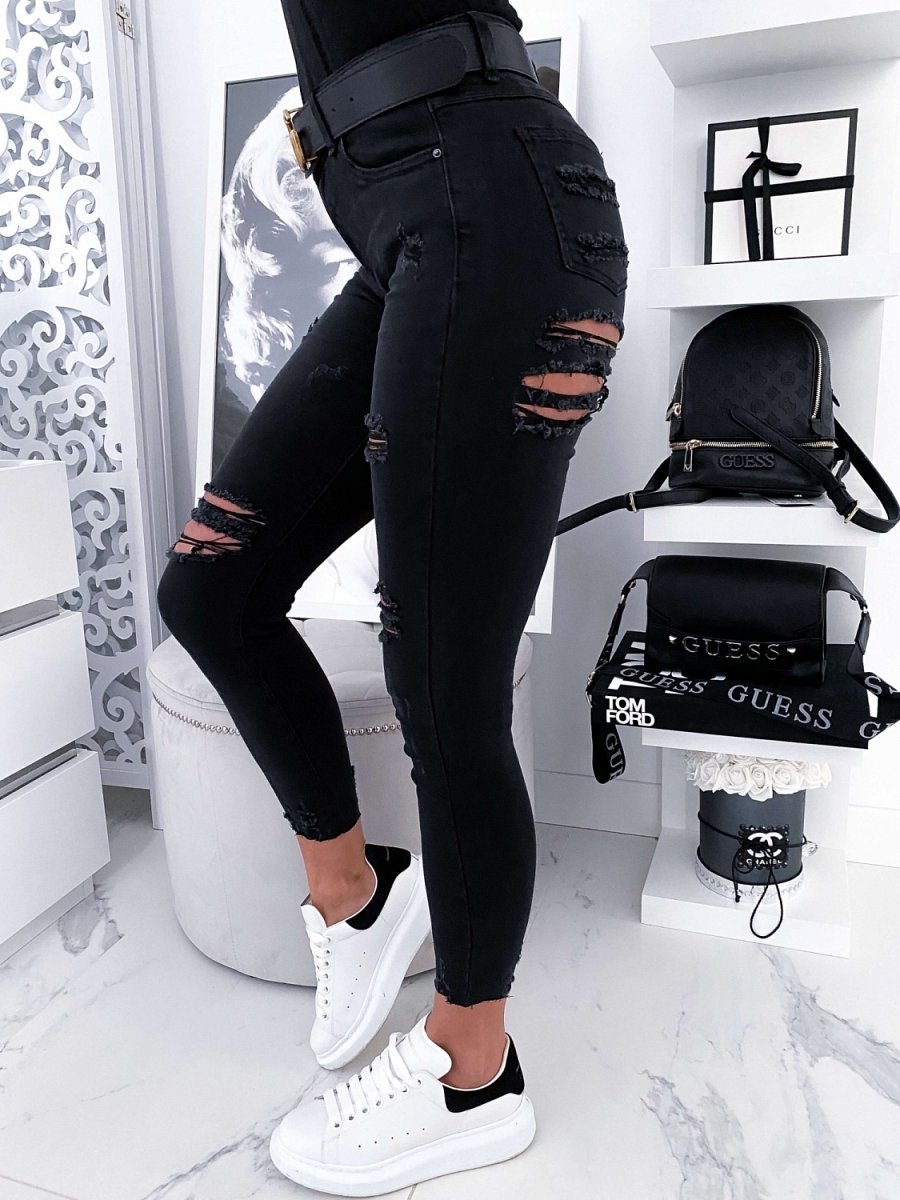 Czarne spodnie z przetarciami w stylizacji!Zastanawiasz się z czym skompletować czarne spodnie z przetarciami? Odpowiedź może być tylko jedna! Z czym tylko chcesz. Klasyczny krój i uniwersalny charakter sprawia, że będą one doskonale komponować się z topami, koszulami czy damskimi bluzkami. Kolor tak naprawdę nie ma znaczenia. Klasyczna czerń będzie doskonale współgrała z każdym odcieniem!